5.2. Футеровка  мартеновской  печи.		Мартеновская печь служит для выплавки стали из чугуна и стального лома. Отапливаются печи природным газом, мазутом или коксо-доменным газом. Основными элементами мартеновской печи являются (рис.5.3.): рабочее пространство (8) в котором  происходит плавление стали; головки (6), расположенные по торцам рабочего пространства и служащие для подачи топлива и воздуха в рабочее пространство и отвода из него продуктов горения, формирование факела, вертикальные каналы (4) по которым попеременно с одной стороны подается воздух от регенераторов, а с другой (противоположной) – уходят продукты горения; регенераторы (2) для подогрева воздуха и газа; шлаковики (3) , расположенные между вертикальными каналами и регенераторами, служат для осаждения капель шлака и пыли, уносимых продуктами горения; системы боровов (1) и газоходов по которым отводятся из регенераторов продукты горения и подается в регенераторы воздух и топливо; дымовая труба  для отвода продуктов горения.	Следует обратить внимание, если печь отапливается низкоколорийным газом, то помимо воздуха подогревается и топливо (газ). В таком случае печь оборудуется с каждой стороны двумя регенераторами – один для подогрева воздуха, другой для подогрева газа.	Рабочее пространство, головки и вертикальные каналы называют верхним строением печи, а шлаковики, регенераторы, борова – нижним.	Мартеновские печи разделяются на кислые с футеровкой ванны из динаса (наварка подины, откосов из кварцевого песка) и основные – с футеровкой из магнезита (наварка подины, откосов магнезитовым порошком). 	Перед началом кладки мартеновской печи проверяют поверхность и основные размеры фундаментов и смонтированных стальных конструкций. Поверхность фундамента под регенераторы и шлаковики не должна иметь отклонений ог горизонтали более –20 +0 мм. Бетонные стены регенераторов должны быть вертикальными. Оси смонтированных элементов должны совпадать с проектными осями. 	Кладка каналов и дымоходов.  Кладку наружных стен подземных каналов начинают по бетонному основанию красным кирпичом на цементном растворе (если кладку ведут в кессонах, красный кирпич заменяют изоляционным), внутренних – огнеупорным (шамотным). Выстилку из огнеупорного кирпича делают впритык к стенам. по опалубке выполняют свод из шамота, а затем по шамотному своду выкладывают слой красного кирпича. Между окатами свода оставляют зазор 20-30 мм на температурное расширение кладки, который заполняется массой из огнеупорной глины и шамотного порошка.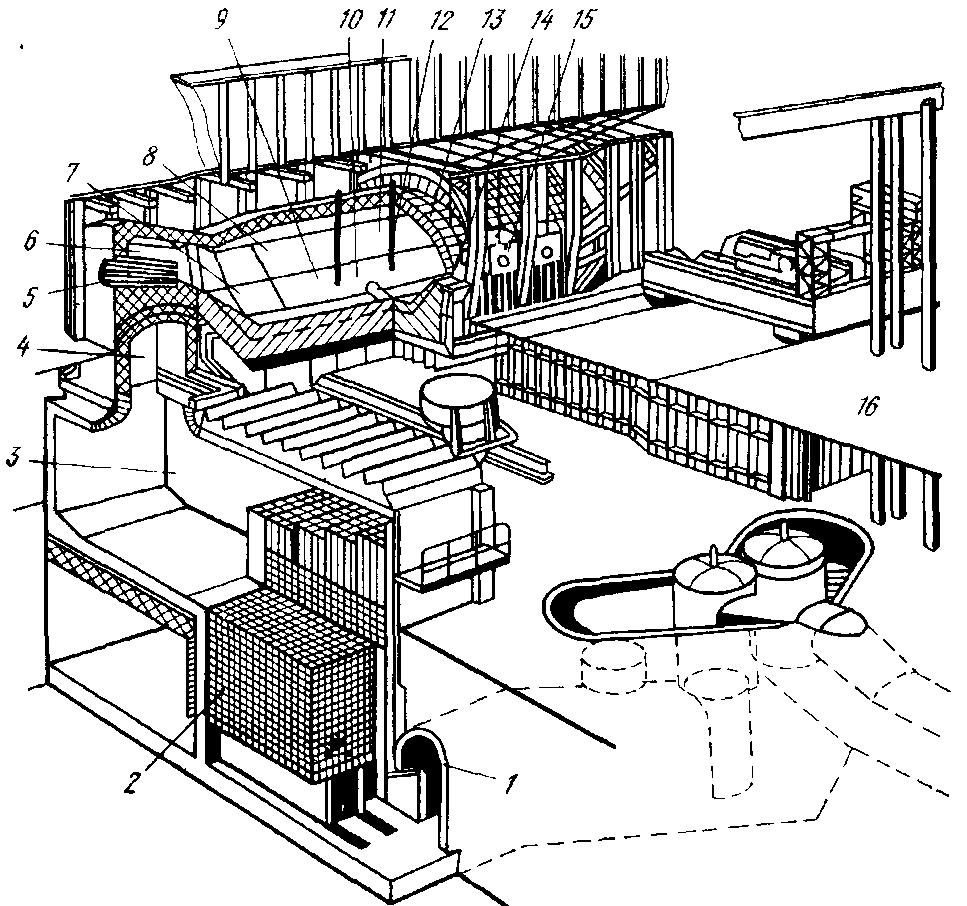 Рис. 5.3. Мартеновская печь, отапливаемая топливом с высокой теплотой сгорания	Шлаковики и регенераторы испытывают воздействие высоких температур (до 1700оС), резкие изменения температур при переключении регенераторов с горячих дымовых газов на холодный воздух, шлакование пылью уносимой из ванны отходящими газами. Стены шлаковиков и верхнюю часть стен регенераторов выкладывают динасовым кирпичем с изоляцией снаружи диатомовым кирпичом, а изнутри хромомагнезитовым кирпичом. Облицовка защищает кладку от вредных воздействий плавильной пыли. Нижнюю часть стен и большую часть насадки регенераторов выполняют их шамотного кирпича: верхние ряды насадки - из форстерированных или высокоглиноземистых огнеупоров. Свод шлаковиков в последние годы делают подвесным. Регенераторные камеры перекрывают арочным сводом из динаса или подвесным – из магнезито-хромитового кирпича. Шлаковики отделяют от регенераторов перевальной стеной.	Под регенеративной камеры выкладывают из нескольких рядов (на плашку) шамотного и глиняного кирпича. На поду из шамота выкладывают поднасадочное  устройство – опорные столбики и поднасадочную решетку, поверх которой выкладывают регенеративную насадку. К  поднасадочному пространству регенераторов присоединяют борова и газоходы. 	Головки и вертикальные каналы выкладываются из хромомагнезитового кирпича (а кислых печей из динасового) и закрепляют жестким каркасом. Вертикальные каналы опираются на своды шлаковиков.. Головки должны придавать факелу определенное направление на ванну. Свод головок выполняется аналогично главному своду.	Рабочее пространство печи состоит из ванны, передней и задней стенки и свода. Ванна – нижняя часть рабочего пространства  печи до уровня порогов рабочих окон, образованная снизу подиной, с торцов – торцевыми откосами, с боков – откосами передней и задней стенки. Футеровка ванны основной мартеновской печи выкладывается из нескольких слоев магнезитового кирпича,  поверх которого наваривают слой обожженного магнезитового порошка в смеси с окалиной; кладка подины и откосов ведется насухо магнезитовым кирпичом с засыпкой швов металлическим порошком . Подину снизу и с боков изолируют несколькими слоями шамотного и легковесного шамотного кирпича. Толщина кладки подины колеблется от 750 до 1225 мм. Подина выполняется с уклоном к выпускному отверстию.	Задняя  стенка, основанием которой является верхний ряд подины, выкладывается уступами с уклоном наружу от основания до верха. В откосе задней стенки на уровне подины устроена летка для выпуска стали, с размерами канала 300 х 400 мм, перекрытого аркой. Кроме этого в задней стенки имеются –отверстия для выпуска шлака и установки фурм для продувки ванны кислородом.	Передняя стенка оборудована рабочими окнами. Кладка передней стенки состоит из ряда столбиков между рабочими окнами и по краям. Столбики укладывают на предпоследнем ряде кладки подины и выполняют с уклоном в сторону каркаса печи. Толщина кладки на уровне порогов рабочих окон достигает 750-1100 мм, вверху – 460-750 мм. Кладка крепится жестким металлическим каркасом. Стойки каркаса выполняют из слябов, а поперечные стяжки – из швеллеров или двутавровых балок. Передняя стенка на высоту до уровня порогов, а задняя на всю высоту армируется литыми стальными плитами. Рабочие окна обрамлены охлаждаемыми рамами и закрываются охлаждаемыми заслонками, футерованными огнеупорным кирпичом.	Свод мартеновской печи эксплуатируется в тяжелых условиях и дополнительно испытывает воздействие факела и значительные напряжения от распора арочного свода. Раньше своды выкладывались динасовым кирпичом. В связи с интенсификацией процесса, требующей повышения температуры в печи, главный свод выполняют магнезитохромитовым кирпичом. Следует отметить, что магнезитохромитовый кирпич имеет сравнительно низкую температуру начала февормации под нагрузкой. Это предопределило разработку распорно-подвесной конструкции свода (см. рис.2.6), Свод опирается на водоохлаждаемые подпятовые балки, Подпятовые балки шарнирно подвешены при помощи тяг к каркасу. Свод набирают насухо из магнезитохромитового кирпича. В швы между кирпичами помещают металлические пластины толщиной 0,8 мм, которые при разогреве печи обемпечивают сваривание кирпичей в монолит. В каждом кирпиче и радиальной прокладке имеются отверстия, в которые при сооружении свода вставляют стальные штыри  16 мми длиной 50 мм, исключающие возможность выпадения  отдельных кирпичей. Над сводом параллельно продольной оси печи при помощи тяг, подвешены на кронштейнах, приваренных к верхним ригельным балкам, парные угольники. Свод подвешивается к этим угольникам, для чего при кладке свода через 8-10 кирпичей укладывают специальные удлиненные клиновые кирпичи с пазами для подвесок, представляющих собой стальные полосы шириной 50 мм и толщиной 8-9 мм. Подвески продольных уголков, к которым крепятся прокладки, окончательно закрепляют при помощи клина только после разогрева свода. Имеются и другие конструкции распорно-подвесного свода.	Следует обратить внимание, что допустимая толщина швов кладки, исходя из температурных воздействий, составляет:свод рабочего пространства - 1,5 мм;диносовая часть стен, арки и своды регенераторов и шлаковиков, головки и рабочее пространство  - 2,0 мм;выстилка стен шамотной части регенераторов и шлаковиков, газовоздушные каналы - 3,0 мм;стены из красного кирпича - 10 мм.Капитальный ремонт мартеновской печи.Объем ремонтных работ по кладке включает в себя: замену огнеупорной кладки верха и низа печи; футеровку газоходов и боровов. Кроме  того, капитально   ремонтируют дымовые трубы, металлоконструкции печи, механизмы, контрольно-измери-тельную аппаратуру, заменяют коммуникации газа, пара, воды, воздуха, кислорода. 	Разборка огнеупорной кладки. Разборку кладки, демонтаж конструкций, выбивку шлака выполняют одновременно в верхней части печи, регенераторах и шлаковиках. 	Ломка кладки производится почти полностью взрывным способом. В верхней части печи групповым взрывом обрушивают главный свод, частично головки, разрушают стены рабочего пространства, откосы и. в значительной мере, подину.	Для уборки боя кирпича и шлака применяют скреперы, бульдозеры, ленточные транспортеры, цеховые краны.	В нижней части печи взрывами разрушают кладку и шлак в шлаковиках, регенераторах, вертикальных каналах, боровах. Разрушенную кладку и шлак удаляют из шлаковиков и боровов бульдозерами и экскаваторами. С помощью экскаваторов убирают и насадку регенераторов.	Восстановительные работы. Монтаж металлоконструкций печи осуществляют укрупненными узлами, собранными в стороне от ремонтируемой печи. Так, верхнее строение печи, включающее каркас, систему охлаждения и подвесную опалубку главного свода надвигают на бетонные устои печи со стороны разливочного пролета, где устанавливают временные монтажные устои.	При капитальном ремонте наиболее трудоемкими являются работы по низу печи. Они и определяют длительность ремонта. Кладку главного свода ведут одновременно с подиной, применяя подвесную опалубку. Стены регенераторов и насадку выкладывают одновременно.  Кладку вертикальных каналов выполняют обычно в два яруса: нижний - со сводов шлаковиков, верхний - с опорной металлической рамы, приваренное к колоннам каркаса головок на уровне рабочей площадки. Кирпич для кладки верха печи подают в пакетах автопогрузчиком . Для кладки главного свода поддоны с кирпичом подают мостовым краном на настил или по наклонному транспортеру на горизонтальный транспортер.Кирпич для кладки шлаковиков подают на поддонах к торцам шлаковиков со стороны разливочного пролета. К торцам регенераторов доставляют автопогрузчиками с железнодорожных платформ под рабочей площадкой. 	Кладка конструктивных элементов мартеновской печи. Восстановление футеровки мартеновской печи можно разбить на три участка: I) борова и газовоздушные каналы; 2) шлаковики и регенераторы с вертикальными каналами до уровня рабочей площадки; 3) головки и рабочее пространство печи. 	Нижнюю часть стен регенераторов выкладывают из шамотного кирпича на полугустом шамотно-глнняном растворе, верхнюю часть – из динасового кирпича на жидком растворе динасового мертеля. Стены шлаковиков облицовывает хромомагнезитовым кирпичом на полугустом хромистом растворе вперевязку со смежным слоем кладки из динаса. Свода регенераторов и шлаковиков часто выполняют плоскими.- подвесными из фасонного высокоглиноземистого кирпича.	Насадку выполняют из специального насадочного кирпича, оставляя у стен регенератора температурные зазоры в 25-30 мм. Подина печи состоит из изоляционного и огнеупорных слоев. Кладку каждого сдоя подины начинают от середины ванны и ведут в двух направлениях: либо в сторону задней и передней стенок, либо к головкам печи. В шамотной кладке подины швы заполняют сухим шамотным порошком с крупностью зерен до I мм, в магнезитовой кладке подины, откосов и стен - подсушенным магнезитовым порошком с крупностью зерен до 0,5 мм. По обе стороны от оси сталевыпускного отверстия на расстоянии 1-1,5 м магнезитовую кладку ведут впритык к арматуре печи без температурных швов.	Главный свод сталеплавильной печи делают распорно-подвесным из термостойкого магнезитохромитового кирпича. Обычно кладку глазного овода начинают от поперечной оси печи и ведут в обе стороны по направлению к головкам. При наборе кольца на пяту устанавливают металлическую прокладку, а на нее - кирпич. В процессе ремонта контролируют разбивку осей печи,  леток, размеры ванны, высоту пережимов и главного свода от уровня пода, соответствие швов огнеупорной кладки. 